Unvanı, Adı SoyadıGöreviBölümüTelefonE-PostaWeb Sitesiİlgi AlanlarıUnvanı, Adı SoyadıGöreviBölümüTelefonE-PostaWeb Sitesiİlgi Alanları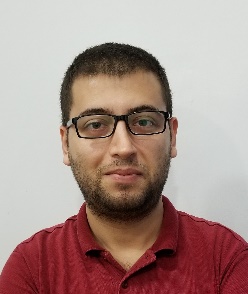 : İbrahim KAYA: Araştırma Görevlisi: Gemi İnşaatı ve Gemi Makineleri Mühendisliği: 0212 383 28 62: ibrkaya@yildiz.edu.tr: http://avesis.yildiz.edu.tr/ibrkaya/: Termal Sistem Dizayn ve Optimizasyon: İbrahim KAYA: Araştırma Görevlisi: Gemi İnşaatı ve Gemi Makineleri Mühendisliği: 0212 383 28 62: ibrkaya@yildiz.edu.tr: http://avesis.yildiz.edu.tr/ibrkaya/: Termal Sistem Dizayn ve Optimizasyon: İbrahim KAYA: Araştırma Görevlisi: Gemi İnşaatı ve Gemi Makineleri Mühendisliği: 0212 383 28 62: ibrkaya@yildiz.edu.tr: http://avesis.yildiz.edu.tr/ibrkaya/: Termal Sistem Dizayn ve Optimizasyon: İbrahim KAYA: Araştırma Görevlisi: Gemi İnşaatı ve Gemi Makineleri Mühendisliği: 0212 383 28 62: ibrkaya@yildiz.edu.tr: http://avesis.yildiz.edu.tr/ibrkaya/: Termal Sistem Dizayn ve Optimizasyon: İbrahim KAYA: Araştırma Görevlisi: Gemi İnşaatı ve Gemi Makineleri Mühendisliği: 0212 383 28 62: ibrkaya@yildiz.edu.tr: http://avesis.yildiz.edu.tr/ibrkaya/: Termal Sistem Dizayn ve OptimizasyonHAFTALIK DERS PROGRAMI 2023-2024 BAHAR YARIYILIHAFTALIK DERS PROGRAMI 2023-2024 BAHAR YARIYILIHAFTALIK DERS PROGRAMI 2023-2024 BAHAR YARIYILIHAFTALIK DERS PROGRAMI 2023-2024 BAHAR YARIYILIHAFTALIK DERS PROGRAMI 2023-2024 BAHAR YARIYILIHAFTALIK DERS PROGRAMI 2023-2024 BAHAR YARIYILIHAFTALIK DERS PROGRAMI 2023-2024 BAHAR YARIYILISAATLERPAZARTESİPAZARTESİSALIÇARŞAMBAPERŞEMBECUMA08.00-08.5009.00-09.5010.00-10.5011.00-11.5012.00-12.5013.00-13.50Öğrenci Görüşme Öğrenci Görüşme 14.00-14.50Öğrenci Görüşme Öğrenci Görüşme 15.00-15.5016.00-16.5017.00-17.5018.00-18.5019.00-19.5020.00-20.5021.00-21.50